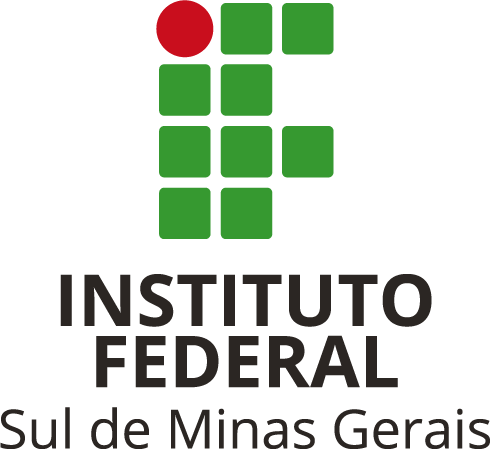 ANEXO IVRECURSOPara: comissão organizadora do edital de Dupla Diplomação do IFSULDEMINASO candidato enviar exclusivamente para: mobilidade@ifsuldeminas.edu.br até a data estipulada no editalNOME DO CANDIDATO: __________________________________________________CPF: ______________________________E-MAIL DO CANDIDATO: ___________________________________________________RECURSO REFERENTE A:_________________________________________________JUSTIFICATIVA PARA O QUAL SE ENCAMINHA ESTE RECURSO:  ________________________________________________________________________________________________________________________________________________________________________________________________________________________________________________________________________________________________________________________________________________________________________________________________________________________________________________________________________________________________________________________________________________________________________________________________________________________________________________________________________________________________________________________________________________________________________________________________________________________________________________________________________________________________Data ______/_______/_______        _____________________________________________         Assinatura do Candidato